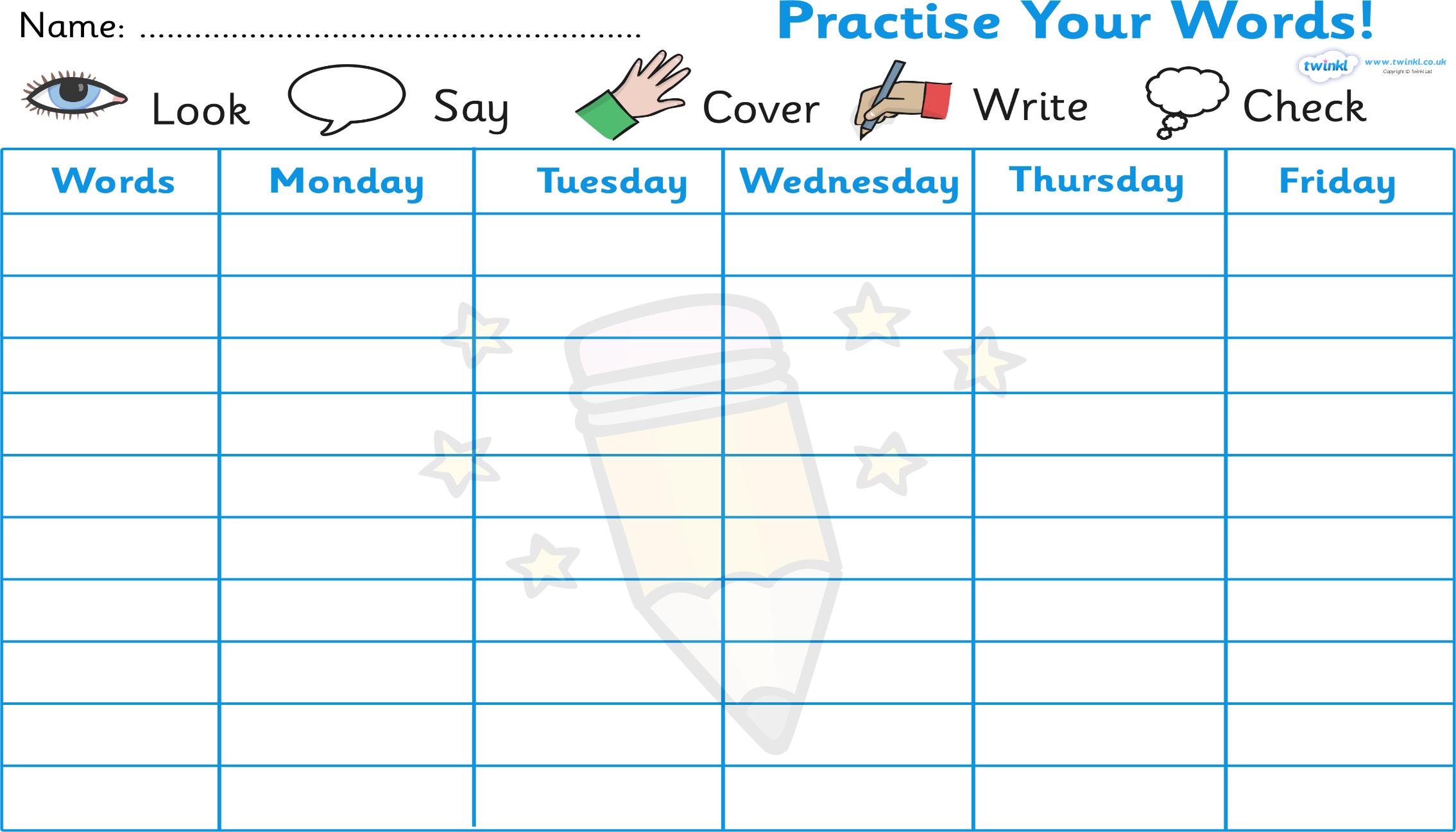 Given 18.6.21 Test 24.6.21 Remember to learn them out of order too. TURN OVER FOR THE REST OF THE WEEK!Keep going, practise makes perfect!Spellings FridaySaturdaySundayunhappyunfituntrueunlockdisagreediscoverdisobeydistrustpossesspotatoesMondayTuesdayWednesdayThursday